I Canadá y BallenasMT-41124  - Web: https://viaje.mt/edyt8 días y 7 nochesDesde $2189 USD | CPL + 599 IMP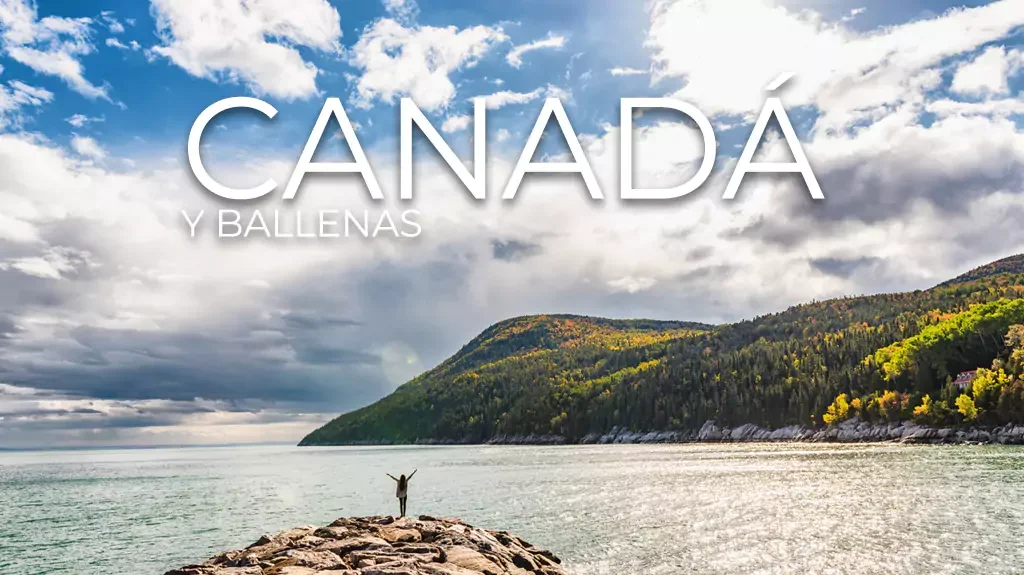 Incluye vuelo conI SALIDAS                    Mayo: 13, 20, 27Junio: 3, 10, 17, 24Julio: 01,08, 15, 22, 29Agosto: 05, 12,  19, 26Septiembre: 02, 09, 16, 23, 30Octubre: 07I PAISESCanadá.I CIUDADESToronto, Niagara Falls, Mil Islas, Ottawa, Mont-Tremblant, Quebec, Montreal.I ITINERARIODíA 1MéXICO  -  TORONTOPresentarse por lo menos 3hrs antes de la hora de salida en el aeropuerto internacional de la Ciudad de México para tomar su vuelo con destino a Toronto. Recepción en el aeropuerto de Toronto y traslado a su hotel. Favor tomar nota que el horario de entrada a las habitaciones es después de las 16:00 hrs. Resto del día libre. AlojamientoDíA 2TORONTO  -  NIáGARA FALLSDesayuno Americano. Desayuno Americano. Salida para iniciar nuestra visita panoramica de la ciudad: la alcadia, el parlamento provincial, la universidad de Toronto, el barrio bohemio de Yorkville y el barrio donde se encuentra el estadio de Baseball y la torre CN (Torre autoportante mas alta del mundo) donde pararemos y daremos tiempo para subir (admision no incluida). Luego partiremos hacia Niagara on the Lake, bellisimo pueblo, Antigua capital del Alto Canada. Tiempo libre para almorzar. Mas tarde continuamos el recorrido por la ruta del vino hasta llegar a las famosas cataratas del Niagara, donde navegaremos por el rio Niagara en el barco Hornblower, que nos llevara hasta la misma caida de las cataratas. AlojamientoDíA 3NIáGARA  -  MIL ISLAS  -  OTTAWADesayuno Continental. Durante nuestro viaje a la capital federal de Canada tomaremos la autoruta Transcanadiense, haremos una parada para hacer un paseo en barco en esta Hermosa region de veraneo del archipielago de 1000 Islas, donde el lago Ontario se transforma en el rio San Lorenzo. Luego del almuerzo (no incluido) Continuaremos camino hacia Ottawa. Entramos a la ciudad pasando por la granja experimental y recorriendo el pintoresco Canal Rideau y sus hermosos barrios residenciales. Haremos un tour de orientacion de la ciudad antes de entrar en el hotel. Alojamiento.DíA 4 OTTAWA  -  MONT-TREMBLANTDesayuno Americano. Salimos del hotel para continuar la visita de la ciudad pasando por el Parlamento, las mansiones del Gobernador General, Primer Ministro, la zona residencial. En los meses de Julio y Agosto exclusivamente podremos asistir al cambio de guardia que se lleva a cabo en el Parlamento. Sugerimos en su tiempo libre visitar alguno de los Museos de la que ofrece la capital federal de Canada. Luego del almuerzo (no incluido) partimos hacia la Region de los Montes Laurentinos, donde se encuentran la mayoria de los centros de esqui del este de Canada que son atraccion tanto de verano como de invierno. Llegada al final de la tarde y tiempo libre en Mt. Tremblant. Alojamiento.DíA 5MONT-TREMBLANT  -  QUEBECDesayuno Americano. Temprano por la mantilde;ana partimos hacia Quebec. En el camino haremos un alto en una de las tipicas cabantilde;as de azucar de la region donde podra degustar el jarabe de arce caramelizado y conocer su proceso de produccion. A la llegada a Quebec iniciamos nuestro tour panoramico. Despues del almuerzo (no incluido) continuaremos la visita de la ciudad de Quebec, en la que veremos, los campos de batalla, el cabo diamante, el jardin de Juana de Arco, la Grande Allee, el Parlamento de la provincia de Quebec, la ciudad amurallada, la puerta San Luis, la Plaza de Armas, el area del Chateau Frontenac, el Hotel de Ville, el puerto viejo y la Plaza Real. Alojamiento..DíA 6QUEBEC  -  CHARLEVOIX  -  QUEBECDesayuno Americano, almuerzo. Salida hacia la mas bonita region de Quebec, Charlevoix, recorriendo pintorescos pueblos hasta llegar a la Bahia de St Catherine donde tomaremos un barco para realizar un Safari Fotografico de las ballenas. Frecuentan la ballena azul, la ballena gris y las ballenas blancas del artico (belugas). Almuerzo incluido en el tipico pueblo de Tadoussac. Regreso al hotel al final de la tarde. Alojamiento.DíA 7QUEBEC  -  MONTREALDesayuno Americano. Salida hacia la ciudad de Montreal, capital cultural y de la moda. Canada tambien se distingue por la vida nocturna y su gastronomia. Visita panoramica de la ciudad de Montreal, pasaremos por la Universidad de McGill, la milla cuadrada dorada, Oratorio San Jose, el Monte Real, pararemos en uno de sus miradores, barrio latino. Luego del almuerzo (no incluido) continuaremos nuestra visita panoramica hacia el Viejo Montreal, pasando por la plaza de armas, basilica de Notre Dame (Admision NO incluida), el viejo Puerto, la plaza Jacques Cartier, el edificio del ayuntamiento. Resto de la tarde libre. AlojamientoDíA 8MONTREAL  -  MéXICODesayuno Americano. - A la hora convenida traslado al aeropuerto y fin de nuestros serviciosI TARIFASIMPUESTOS Y SUPLEMENTOS -  Precios por pasajero en dólares -  Los precios cambian constantemente , así que te sugerimos la verificación de estos, y no utilizar este documento como definitivo. -  Consulte suplemento por temporada alta. -  Máximo 4 persona por habitación entre adultos y menores.I HOTELESPrecios vigentes hasta el 07/10/2024I EL VIAJE INCLUYE  ● Vuelo redondo, México – Toronto / Montreal – México   ● Traslado de llegada y salida  ● 07 noches de Alojamiento   ● 7 Desayunos - 6 Americanos y 1 Continental Deluxe   ● Visitas descritas en el itinerario.  ● Admisión al barco de Mil Islas - Opera de Mayo 1 a octubre 31 – En invierno se visita el Museo de la Civilización en Ottawa  ● Hornblower Niágara Opera de Mayo a octubre. Fuera de temporada será substituido por los túneles escénicos.   ● Incluye admision al Safari fotografico de las ballenas y almurezoI EL VIAJE NO INCLUYE  ● IMPUESTOS DE $599 USD POR PERSONA  ● Gastos personales y extras en los hoteles  ● Propinas: 45 USD por persona. (pagaderos en destino)  ● Ningún servicio no especificado como incluido o especificado como opcional  ● Visa electrónica de ingreso a Canadá e-TA.I NOTASNOTAS IMPORTANTESCircuito se realizara en español y/o portugues.En caso de no reunir numero suficiente participantes, circuito se realizara en modernos minibuses o vanes.Precio de los circuitos incluyen visitas y excursiones indicadas en itinerario.Toda reserva cancelada sufrira cargos detallados en las condiciones generales de nuestro tarifario. POLÍTICAS DE CONTRATACIÓN Y CANCELACIÓNhttps://www.megatravel.com.mx/contrato/01-bloqueos-astromundo.pdfPrecios indicados en USD, pagaderos en Moneda Nacional al tipo de cambio del día.Los precios indicados en este sitio web, son de carácter informativo y deben ser confirmados para realizar su reservación ya que están sujetos a modificaciones sin previo aviso.VISACANADÁ:A PARTIR DEL 29 DE FEBRERO DE 2024 , LOS CIUDADANOS MEXICANOS QUE VIAJEN A CANADÁ DEBEN CUMPLIR LOS SIGUIENTES REQUISITOS:    1) Si tienes una visa americana vigente o tuviste una visa Canadiense en los últimos 10 años, es necesario tramitar una nueva eTA. Consulta el siguiente link:https://www.canada.ca/en/immigration-refugees-citizenship/services/visit-canada/eta/apply.html        2) Si no cumples con alguno de los requisitos anteriores, es necesario tramitar una Visa de Turista. Consulta el siguiente link: https://cafe-mt.b-cdn.net/mtmediacafe/descargables/canada-visa-2024.03.07.pdf    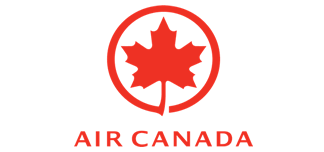 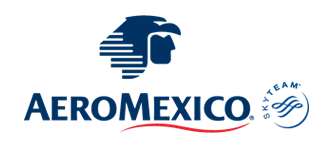 FECHACPLTRIPLEDOBLESGLMNRMayo 13, 20, 27			Junio 10, 17, 24			Julio 01, 08, 15 22, 29			Agosto 05, 12, 19, 26			Sept 02, 09, 16, 23, 30			Oct 07$2,189$2,299$2,439$3,189$1,689Junio 03$2,239$2,359$2,559$3,379$1,689Impuestos Aéreos$ 599HOTELES PREVISTOS O SIMILARESHOTELES PREVISTOS O SIMILARESHOTELES PREVISTOS O SIMILARESHOTELES PREVISTOS O SIMILARESHOTELCIUDADPAíSCATEGORíAWymdham GardenNiagaraCanadaTuristaChelsea Toronto HotelTorontoCanadaTuristaFour Points SheratonOttawaCanadaTuristaMarriott Residence InnMont TremblantCanadaTuristaLe ClasiqueQuebecCanadaTuristaLe NouvelMontrealCanadaTuristaésta es la relación de los hoteles utilizados más frecuentemente en este circuito. Reflejada tan sólo a efectos indicativos, pudiendo ser el pasajero alojado en establecimientos similares o alternativosésta es la relación de los hoteles utilizados más frecuentemente en este circuito. Reflejada tan sólo a efectos indicativos, pudiendo ser el pasajero alojado en establecimientos similares o alternativosésta es la relación de los hoteles utilizados más frecuentemente en este circuito. Reflejada tan sólo a efectos indicativos, pudiendo ser el pasajero alojado en establecimientos similares o alternativosésta es la relación de los hoteles utilizados más frecuentemente en este circuito. Reflejada tan sólo a efectos indicativos, pudiendo ser el pasajero alojado en establecimientos similares o alternativos